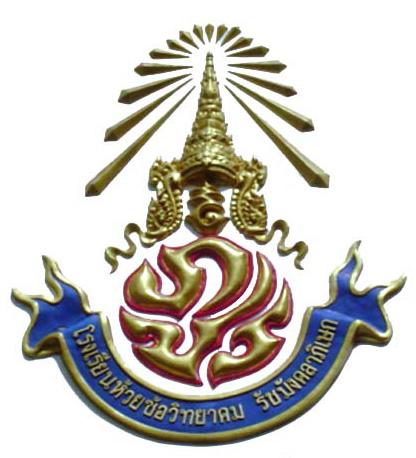 บันทึกการจัดกิจกรรมโฮมรูม(HOME  ROOM)โรงเรียนห้วยซ้อวิทยาคม รัชมังคลาภิเษก ชั้นมัธยมศึกษาปีที่ ................ภาคเรียนที่ ........ ปีการศึกษา ...............1. …………………………………………………2. …………………………………………………ครูที่ปรึกษางานระบบดูแลช่วยเหลือนักเรียนกลุ่มงานบริหารกิจการนักเรียนโรงเรียนห้วยซ้อวิทยาคม รัชมังคลาภิเษกสังกัดสำนักงานเขตพื้นที่การศึกษามัธยมศึกษาเชียงราย เขต 36 บันทึกข้อความ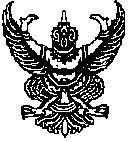 ส่วนราชการ  โรงเรียนห้วยซ้อวิทยาคม รัชมังคลาภิเษกตำบลห้วยซ้อ อำเภอเชียงของ จังหวัดเชียงรายที่........................../....................		วันที่  …………………………………………………………………เรื่อง  รายงานสรุปบันทึกการจัดกิจกรรมโฮมรูม (Home Room)......................................................................................................................................................เรียน   ผู้อำนวยการโรงเรียนห้วยซ้อวิทยาคม รัชมังคลาภิเษกสิ่งที่ส่งมาด้วย	รายงานสรุปบันทึกการจัดกิจกรรมโฮมรูมประจำภาคเรียนที่ …….. ปีการศึกษา ....................		ด้วยข้าพเจ้า....................................................ตำแหน่ง.............................คำสั่งแต่งตั้งให้ปฏิบัติหน้าที่ครูที่ปรึกษานักเรียนชั้นมัธยมศึกษาปีที่ ........./........ ประจำภาคเรียนที่ ......... ปีการศึกษา ............ ได้ดำเนินการเสร็จสิ้นแล้ว   บัดนี้ได้สิ้นสุดระยะเวลาดำเนินการดังกล่าว ข้าพเจ้าขอรายงานบันทึกการจัดกิจกรรมโฮมรูมประจำภาคเรียนที่ ......... ปีการศึกษา .............................. จำนวน 1 เล่ม เพื่อเป็นข้อมูลพื้นฐานของโรงเรียน และเพื่อเป็นประโยชน์ต่อการนำไปใช้ในกลุ่มงานต่างๆที่เกี่ยวข้องต่อไป จึงเรียนมาเพื่อโปรดทราบ		แบบบันทึกการจัดกิจกรรมโฮมรูม  ( Homeroom )ปัญหา................................................................................................................................................................................................................................................................................................................................................................ข้อเสนอแนะ....................................................................................................................................................................................................................................................................................................................................................ลงชื่อ................................................(.....................................................)ครูที่ปรึกษาความเห็นของหัวหน้างานระบบดูแลช่วยเหลือนักเรียนความเห็นของหัวหน้ากลุ่มงานกิจการนักเรียนเพื่อโปรดทราบ.............................................................…………………………………………………………………………..เพื่อโปรดทราบ.............................................................…………………………………………………………………………..ลงชื่อ................................................(นางสาวพรรณภา  ชิมโพธิ์ครัง)หัวหน้างานระบบดูแลช่วยเหลือนักเรียนลงชื่อ................................................(นายวันเฉลิม  ระลาธิ)หัวหน้ากลุ่มบริหารกิจการนักเรียนความเห็นของผู้อำนวยการโรงเรียน.....................................................................................…………………………………………………………………………..ลงชื่อ................................................(นายสุชาติ  ศรีธินนท์)ผู้อำนวยการโรงเรียนห้วยซ้อวิทยคม รัชมังคลาภิเษกครั้งที่วัน/เดือน/ปีเรื่องการดำเนินการ1...............................................................................................................................................................................................................................................................................................................2...................................................................................................................................................................................................................................................................................................................3...................................................................................................................................................................................................................................................................................................................4...................................................................................................................................................................................................................................................................................................................5...................................................................................................................................................................................................................................................................................................................1. เพื่อทราบ2. ........................................................................        ลงชื่อ....................................................         (..........................................................)                          ครูที่ปรึกษา           ......../................../..................1. เพื่อทราบ2. ..................................................................................          ลงชื่อ...................................................            (..........................................................)                           ครูที่ปรึกษา                 ......../................../..................